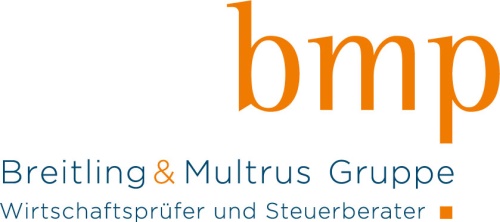 Checkliste Jahresabschluss-UnterlagenErbetene Unterlagen bzw. offene FragenBemerkungen bzw. AntwortEDV-Kontenblätter – NUR  Selbstbucher!monatliche Kontenblätter, nach dem Kontenplan systematisch geordnet Zugänge bzw. Abgänge Anlagevermögenübersenden Sie uns Einkaufs- bzw. Verkaufsrechnungen bei Veränderungen auf den Konten des Anlagevermögens BeteiligungenBescheinigungen der Geschäftsanteile zum 31.12. mit DividendenbescheinigungKassenblatt/-bestand und Bankkontoauszüge per 31.12.Soweit noch nicht mit Fibu eingereichtWarenbestand Ladenlt. körperl. Inventur zum 31.12.Einkaufspreis zum 31.12../. Teilwertabschreibung= Bilanzwert zum 31.12.Bitte Inventurprotokoll beifügenNur schriftlich übermittelte Daten dürfen verarbeitet werden. € .........................€ .........................€ .........................Materialbestand WerkstattWie Warenbestand€.........................Forderungen per 31.12.Belege zu Zahlungseingängen im Folgejahr, die noch das alte Jahr betreffen, soweit noch nicht in Fibu enthaltenPrivatentnahmenNetto-Betrag ohne USt des Eigenverbrauchs an Waren oder sonstigen Gegenständen€ ............. für.........€ ............. für ........  RückstellungenBestanden zum 31.12. Urlaubsrückstände von Mitarbeitern (Urlaubsgeld)?Bitte Aufstellung beifügen.Bitte teilen Sie uns – falls noch nicht geschehen – den Anteil Ihres Archivs zur Aufbewahrung von Geschäftsunterlagen an der Gesamtfläche mit.Langfristige Verbindlichkeiten   Saldenbestätigungen zum 31.12.
mit Bestätigung der gezahlten Zinsen für betriebliche Darlehen (Darlehensauszüge)Bei neuen Darlehen bitte Kopie des Darlehensvertrages zusenden.Verbindlichkeiten per 31.12.Belege zu Zahlungsausgängen im Folgejahr, die noch das alte Jahr betreffen, soweit noch nicht in Fibu enthaltenInsb. RSB-DekadenabrechnungÜbersenden Sie uns das Jahreslohnjournal, sofern Sie Ihre Lohn- und Gehaltsbuchhaltung nicht durch uns durchführen.Mietverträge, sofern noch nicht eingereicht.Insb. bei Änderungen oder Neuerungen.Verbrauchsabrechnungen (Wasser, Strom, Gas und ggf.   Nebenkostenabrechnungen)Bitte teilen Sie uns den Bruttolistenpreis Ihres neu angeschafften oder neu geleasten betrieblich genutzten PKW mit (auch wenn es sich um einen Gebrauchtwagen handelt).Bitte teilen Sie uns die einfache Entfernung zwischen Wohnung und Arbeitsplatz mit und übersenden Sie uns – sofern vorhanden – Ihr Fahrtenbuch.__________________ kmÜbersenden Sie alle BewirtungsbelegeBitte überprüfen Sie, ob diese ordnungsgemäß ausgefüllt sind.Steuerbescheide, soweit uns diese noch nicht vorlagen.Investitionsabzugsbetrag (IAB)Sofern Sie in den nächsten Jahren größere Anschaffungen geplant haben und einen IAB in Anspruch nehmen möchten, übersenden Sie uns bitte eine möglichst genaue Aufstellung.Ich/Wir benötigen den Jahresabschluss in ____-facher Ausführung.